TRƯỜNG ĐẠI HỌC NHA TRANG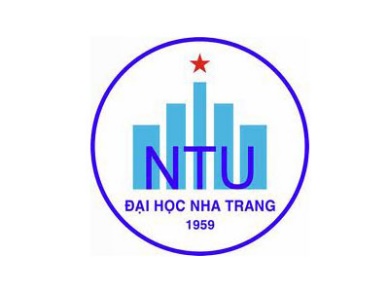 Khoa: Ngoại ngữBộ môn: Thực hành TiếngĐỀ CƯƠNG HỌC PHẦN(Ban hành kèm theo Quyết định số 1219/QĐ-ĐHNT ngày 16 tháng 11 năm 2021 của Hiệu trưởng Trường Đại học Nha Trang)1. Thông tin về học phần:Tên học phần:						Tiếng Việt:	VIẾT 2Tiếng Anh:	WRITING 2			Mã học phần:	 FLS381		Số tín chỉ: 	2 (1,8-0,2)		Đào tạo trình độ: 	Đại học					Học phần tiên quyết: 	Viết 1	2. Mô tả học phần: 				Học phần rèn luyện cho người học cách viết đoạn văn theo hình thức văn bản, thể loại miêu tả quy trình, tường thuật, miêu tả người và nơi chốn. Sau khi kết thúc học phần, người học có kỹ năng viết đạt cấp độ B1 theo chuẩn Châu Âu (CEFR).3. Mục tiêu:				Giúp người học có đủ kiến thức (cấu trúc, ngữ pháp, v.v...) và kỹ năng cần thiết để viết được đoạn văn học thuật về các chủ đề được yêu cầu; thực hành xây dựng dàn ý của một đoạn văn.; viết các văn bản học thuật đạt bậc 3 (tương đương B1 của khung tham chiếu Châu Âu).4. Chuẩn đầu ra (CLOs): Sau khi học xong học phần, người học có thể: Làm dàn ý của một đoạn văn học thuật;Phân biệt được các loại đoạn văn: văn trình bày một quy trình, văn tường thuật, văn miêu tả;Viết được đoạn văn theo các thể loại trên đúng văn phong, thể loại và đúng ngữ pháp tiếng Anh;Tích cực tham gia vào các hoạt động trong giờ học; hợp tác làm việc theo cặp/nhóm; Có ý thức tự học và tự rèn luyện, làm bài tập ở nhà để nâng cao kỹ năng viết; đồng thời phát huy tinh thần tập thể trong các chuyến đi thực tế để rèn luyện kỹ năng viết và kỹ năng mềm.5. Ma trận tương thích giữa Chuẩn đầu ra học phần với Chuẩn đầu ra CTĐT Ngành Ngôn ngữ Anh: 6. Nội dung:	7. Phương pháp dạy học: 8. Đánh giá kết quả học tập:9. Tài liệu dạy học: Ngày cập nhật: 18/11/2022	CHỦ NHIỆM HỌC PHẦN	                    TRƯỞNG BỘ MÔN                ThS. Trần Thị Cúc	                      ThS. Ngô Quỳnh Hoa BAN CHỦ NHIỆM CTĐTTS. Võ Nguyễn Hồng Lam CĐR HP (CLOs)CĐR CTĐT (PLOs)CĐR CTĐT (PLOs)CĐR CTĐT (PLOs)CĐR CTĐT (PLOs)CĐR CTĐT (PLOs)CĐR CTĐT (PLOs)CĐR CTĐT (PLOs)CĐR CTĐT (PLOs)CĐR CTĐT (PLOs)CĐR CTĐT (PLOs)CĐR HP (CLOs)12345678910aXXbXXcXXdXXeXXTT.Chủ đềNhằm đạt KQHTSố tiếtSố tiếtTT.Chủ đềNhằm đạt KQHTLTTH1Giới thiệu chương trình và phương pháp họca, b, c, d, e202Quy trình viết một đoạn văn a, b, c, d, e203Cấu trúc của một đoạn văna, b, c, d, e204Cách phát triển đoạn văna, b, c, d, e205Viết đoạn văn trình bày một quy trìnha, b, c, d, e406Viết đoạn văn tường thuậta, b, c, d, e407Viết đoạn văn miêu tả nơi chốna, b, c, d, e408Viết đoạn văn miêu tả a, b, c, d, e809Đi thực tếa, b, c, d, e04TT.Phương pháp dạy họcÁp dụng cho chủ đềNhằm đạt CLOs1Thuyết giảng, giảng dạy thông qua thảo luận, tổ chức học tập theo nhóm.1a, b, c, d, e2Thuyết giảng, giảng dạy thông qua thảo luận, tổ chức học tập theo nhóm, sử dụng phim tư liệu trong giảng dạy.2a, b, c, d, e3Thuyết giảng, giảng dạy thông qua thảo luận, tổ chức học tập theo nhóm, sử dụng phim tư liệu trong giảng dạy.3a, b, c, d, e4Thuyết giảng, giảng dạy thông qua thảo luận, tổ chức học tập theo nhóm, sử dụng phim tư liệu trong giảng dạy.4a, b, c, d, e5Thuyết giảng, giảng dạy thông qua thảo luận, tổ chức học tập theo nhóm, sử dụng phim tư liệu trong giảng dạy.5a, b, c, d, e6Thuyết giảng, giảng dạy thông qua thảo luận, tổ chức học tập theo nhóm, sử dụng phim tư liệu trong giảng dạy.6a, b, c, d, e7Thuyết giảng, giảng dạy thông qua thảo luận, tổ chức học tập theo nhóm, sử dụng phim tư liệu trong giảng dạy.7a, b, c, d, e8Thuyết giảng, giảng dạy thông qua thảo luận, tổ chức học tập theo nhóm, sử dụng phim tư liệu trong giảng dạy.8a, b, c, d, e9Thuyết giảng, thảo luận nhóm, thuyết trình9a, b, c, d, eTT.Hoạt động đánh giáNhằm đạt CLOsTrọng số (%)1Đánh giá quá trìnhĐiểm chuyên cần: 10%Điểm làm nhóm: 10%Bài tập về nhà: 10%Bài kiểm tra giữa kỳ : 20%d, ea, b, c, d, ea, b, c, d, ea, b, c, d, e50%2Thi cuối kỳa, b, c, d, e50%TTTên tác giảTên tài liệuNămxuất bảnNhàxuất bảnĐịa chỉ khai thác tài liệuMục đíchsử dụngMục đíchsử dụngTTTên tác giảTên tài liệuNămxuất bảnNhàxuất bảnĐịa chỉ khai thác tài liệuHọcTham khảo1Cambridge University PressAcademic WritingFrom paragraph to essay2008Cambridge University PressBMx2Dorothy E. Zemach & Lisa A. RumisekCollege writing: from paragraph to essay 2008Macmillan Nhà sáchx3Mark HarronPractice Tests2008OxfordBMx4Alice Oshima & Ann HogueAn Introduction to Academic WritingLevel 32007Pearson LongmanBMx